Уманський НУС став співвиконавцем проекту “Multilevel Local, Nation- and Regionwide Education and Training in Climate Services, Climate Change Adaptation and Mitigation / Багаторівнева освіта та професійне навчання з питань кліматичних послуг, адаптації до змін клімату та їх пом’якшення в локальному, національному та регіональному масштабах – ClimEd”,619285-EPP-1-2020-1-FI-EPPKA2-CBHE-JP (15.11.2020 – 14.11.2023)Мета та завдання проєкту:Загальна мета проєкту – розробка компетентнісно-орієнтованих навчальних планів для безперервної комплексної підготовки фахівців в галузі кліматичного обслуговування (КО) в Україні, а також ініціювання та розвиток додаткової освіти в галузі змін клімату (ЗК) для осіб, які приймають рішення, фахівців залежних від клімату галузей економіки (ЗКГЕ) та широких мас населення.Конкретні завдання проєкту:Розробка компетентнісно-орієнтованих концепцій професійної освіти в галузі кліматичного обслуговування та додаткової освіти для фахівців залежних від клімату галузей економіки.Розробка навчальних і навчально-методичних матеріалів, підготовка дистанційних і змішаних курсів з метою формування методичного забезпечення для безперервної і комплексної професійної підготовки фахівців в галузі кліматичного обслуговування.Розробка змішаних курсів в галузі змін клімату та адаптації до них для осіб, які приймають рішення, а також масових відкритих онлайн курсів (MOOC-курсів) у цій самій галузі для фахівців залежних від клімату галузей економіки.Розробка масових відкритих онлайн курсів у галузі змін клімату та адаптації до них для широких мас населення з урахуванням концепції освіти впродовж всього життя.Напрями діяльності за проєктом:Аналіз освітніх потреб та розробка спільних освітніх стратегій.Створення науково-освітньої платформи та інформаційних систем.Розробка курсів ClimEd: для освіти впродовж всього життя в галузі КО, для фахівців в галузі КО, фахівців ЗКГЕ та осіб, які приймають рішення, модулів з економіки ЗК та MOOC-курсів для широкої громадськості.Пілотне тестування ClimEd: впровадження розроблених курсів, просування MOOC-курсів на міжнародних та національних платформах.Нарощування потенціалу персоналу: тренінги.Забезпечення та контроль якості.Розповсюдження та використання результатів.Управління проектом.Очікувані результати:Адаптована рамка компетенцій у галузі КО.Концепція багаторівневої освіти в галузі КО.III. Рекомендації щодо навчання та розробки навчальних програм у галузі КО.Науково-освітня платформа, телекомунікаційні та інформаційні системи.Розроблені курси ClimEd: курси для освіти впродовж всього життя в галузі КО, курси для фахівців у галузі КО, курси для фахівців ЗКГЕ та осіб, які приймають рішення, модулі з економіки ЗК та MOOC-курси.Проведені навчальні заходи (тренінги).VII. Підвищення кваліфікації адміністративного та науково-педагогічного персоналу.VIII. Стратегія та план забезпечення якості.Партнерство:Університет Ровіра і Віргілі, м. Таррагона, ІспаніяЕстонський університет наук про життя, м.Тарту, ЕстоніяОдеський державний екологічний університет, УкраїнаКиївський національний університет будівництва і архітектури, УкраїнаНаціональний університет «Львівська політехніка», УкраїнаХарківський національний університет міського господарства ім. О.М. Бекетова, УкраїнаБілоцерківський національний аграрний університет, УкраїнаОдеський національний медичний університет, УкраїнаМіністерство освіти і науки УкраїниМіністерство захисту довкілля та природних ресурсів УкраїниУманський національний університет садівництваХарківський національний університет імені В. Н. КаразінаКонтакти:Університет Гельсінкі, ФінляндіяПроф. Серґей ЗІЛІТІНКЕВИЧКоординаторsergej.zilitinkevich@fmi.fi+358505732203Веб-сайт проєкту: www.climed.networkКоординатори проекту від Уманського національного університету садівництва:
Проф.Сонько Сергій Петрович
(04744) 3-44-01sp.sonko@gmail.com
Доцент Василенко Ольга Володимирівна
(04744)3-44-01 olga.volodimirivna@mail.ru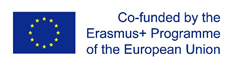 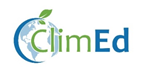 